Santa MileDear Parent/Guardian,The school will be completing a special ‘Santa Mile’ on Friday 1st December (weather dependant). This is part of the Daily Mile programme the school is registered with. Each class will complete 3-5 laps of the school grounds. There will be supervised activities for pupils to take part in during their laps. All children are encouraged to wear Christmas accessories for the event. These can include Santa/Elf hats, reindeer antlers, tinsel etc. All accessories must be worn in an appropriate and safe manner. The school grounds will be decorated for the day, and we thank the PTFA for their donation of decorations. 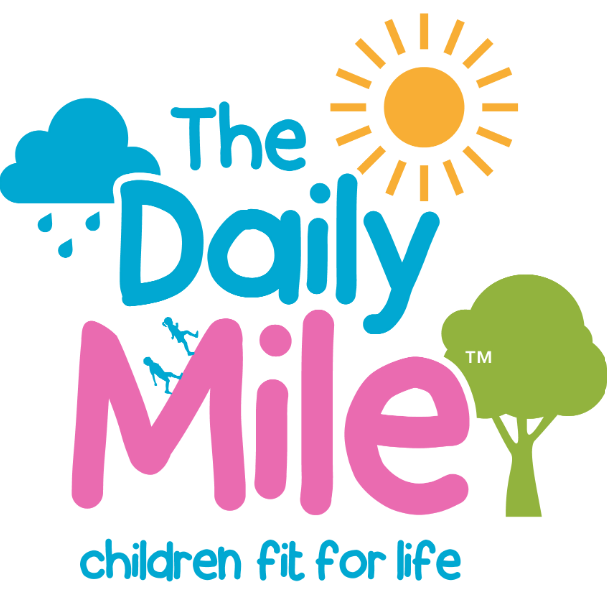 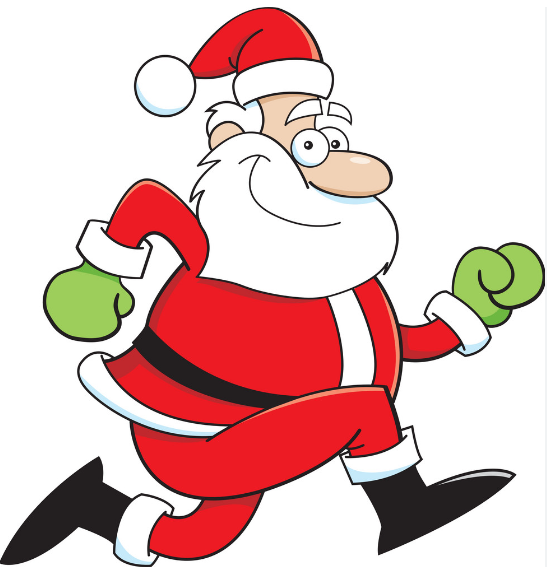 